Памятка для подростков "Важные навыки в периоды стресса"Ты можешь испытывать психическое или физическое напряжение. Тебя могут одолевать новые ощущения. Ты взволнован, ты испытываешь чувство беспокойства. Очень может быть, что рядом бродит стресс!• Признаки стресса узнаваемы: потливость, бессонница, ощущение подавленности, повышенное кровяное давление и т. д. Наблюдай за собой.• Борьба со стрессом заключается в том, чтобы не копить дурные эмоции. Если ты зол, не раскручивай свою злобу. И не выплескивай ее на окружающих, так как рискуешь остаться один.• Если случается что-то действительно из ряда вон выходящее и ты должен принять решение, но эта мысль приводит тебя в ужас, вспомни старинную русскую пословицу: "Утро вечера мудренее!". Это означает — с проблемой нужно ночь переспать. Поэтому необходимо лечь спать или заняться чем-либо отвлеченным. Отдохни от беспокойства и увидишь новые перспективы• После отдыха приступай к решению проблемы. Не канючь, занимайся делом!• Выдели в своей жизни моменты, которые никак не сможешь изменить, и перестань беспокоиться по их поводу. Не наказывай себя за уже сделанные ошибки беспокойством и тоской. Сделай так, чтобы это не повторялось.• Твоя жизнь не будет такой мрачной, если ты поймешь, что имеешь очень много: ты не голодаешь, у тебя есть дом, любящие тебя люди — семья, ты не глуп, даже если тебе это кажется. Всегда можно найти что-то хорошее.• Тебе плохо, попробуй поговорить с родителями. Если это не удалось, то найди того человека, которому доверяешь, и поговори с ним. Носить все в себе вредно для здоровья. Задумайся над этим!• Помогают избавиться от стресса занятия спортом и любимым делом. Физические упражнения улучшают мышечный тонус, а вместе с ним настроение становится лучше.• Помогает поднять, настроение поход в магазин. Купи себе несколько мелочей. Это всегда приятно.• Если подавленность не проходит несколько недель, обратись к врачу- невропатологу. Может, причина твоей хандры в болезни?• И последнее: время обязательно залечит раны! Не углубляйся в депрессию — ищи решение!Рекомендации по преодолению стресса: Необходимо делиться своими переживаниями. Переключаться на занятия, приносящие удовлетворение. Стараться высыпаться и правильно питаться. Прибегать к процедурам, улучшающим самочувствие (душ, прогулка, физическая разрядка). Переключаться на приятные сегодняшние воспоминания (новости, комплименты, хорошие дела). Не боятся плакать. Постарайтесь принять негативные события как необходимость совершить позитивные действия (по принципу: все, что ни делается, все к лучшему). Не создавайте напряжения во взаимоотношениях и не угрожайте. Поддерживайте его в момент неуверенности в своих силах. Развивайте навыки саморегуляции (самовнушение) с целью снятия напряжения.Эффективные способы снятия эмоционального напряжения. Для многих людей эффективным способом снятия эмоционального напряжения является – разговор Негативные эмоции могут быть сняты и с помощью искусства – сочинение стихов, песен, рассказов и т.д. Для многих людей естественным и привычным способом является форма снятия напряжения – слезы Хорошей профилактикой от стресса является активизация – чувства юмора (ирония, улыбка, смех совершают переоценку значимости событий и помогают преодолевать трудности) Выработка в организме активных психогормональных веществ (помогут: дыхательная гимнастика, бег, плавание, массаж, душ и т.д.)«Когда человек в панике, он не способен сосредоточится на решении той или иной проблемы, однако, заставив себя мысленно принять самое худшее, мы тем самым сбрасываем груз панического беспокойства и оказываемся в состоянии искать и находить правильный выход» (Д.Карнеги)Работайте над собой!!!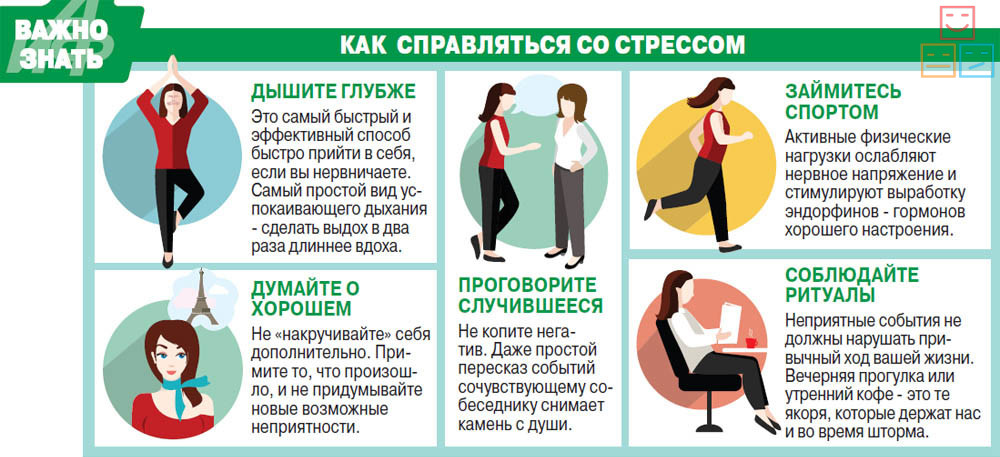 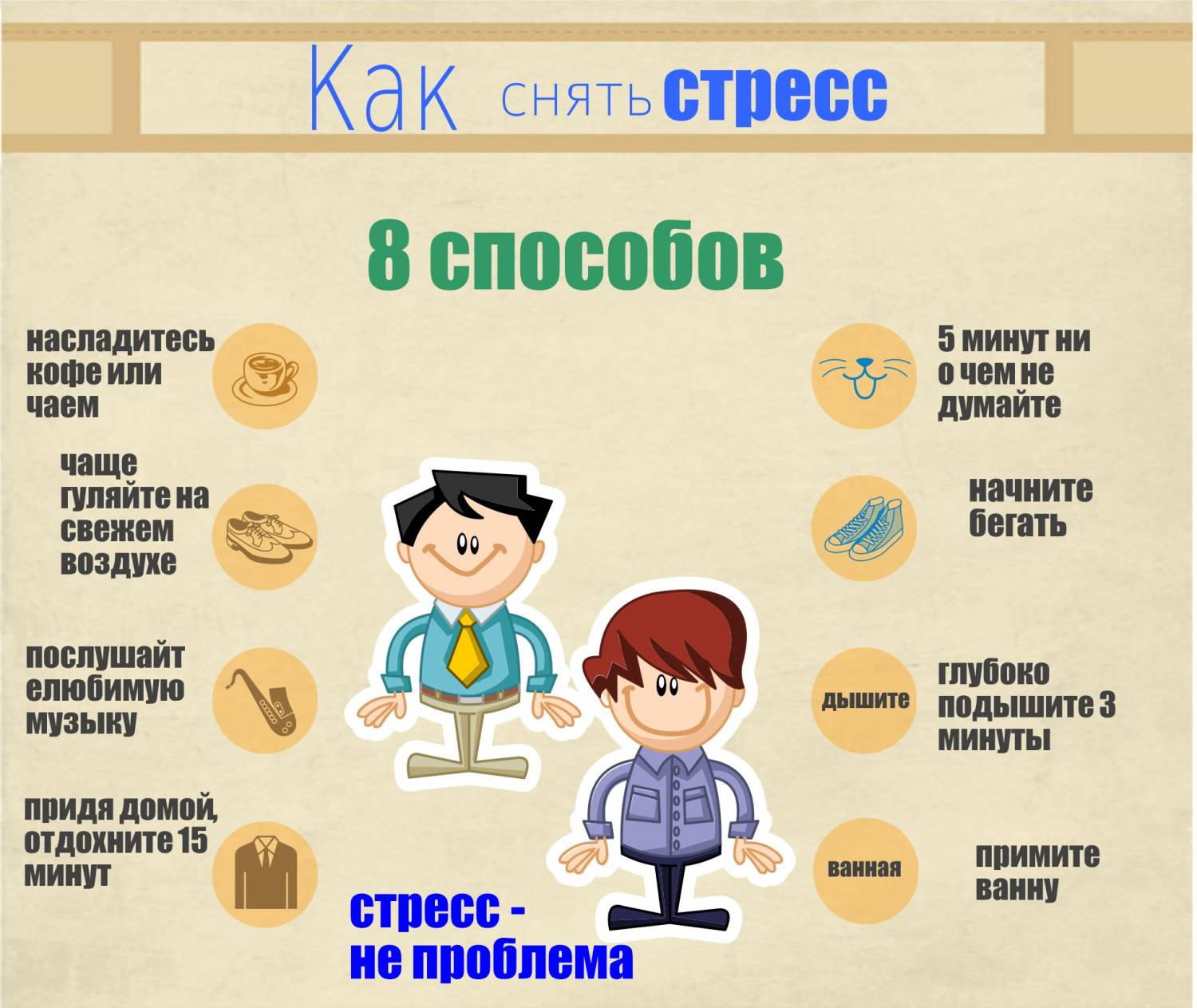 